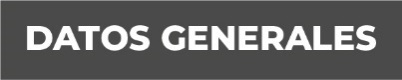 Nombre: Alma Elena Mariche Avila Grado de Escolaridad: Licenciatura.Cédula Profesional: 09179567Teléfono de Oficina: No aplica.Correo Electrónico:Formación Académica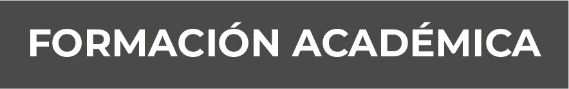 AñoEscESTUDIOS UNIVERSITARIOS DE 1999 A 2003.TÍTULO DE LICENCIADA EN DERECHO.- UNIVERSIDAD DEL GOLFO DE MÉXICO, RECTORÍA CENTRO. CAMPUS COATZACOALCOS.- COATZACOALCOS, VER. 05 DE SEPTIEMBRE DE 2012.ACTA DE EXAMEN PROFESIONAL.-  UNIVERSIDAD DEL GOLFO DE MÉXICO, RECTORÍA CENTRO. CAMPUS COATZACOALCOS.- COATZACOALCOS, VER. 15 DE OCTUBRE DE 2010.CERTIFICADO UNIVERSITARIO.- UNIVERSIDAD DEL GOLFO DE MÉXICO, RECTORÍA CENTRO. CAMPUS COATZACOALCOS.- COATZACOALCOS, VER. 11 DE FEBRERO DE 2010.DIPLOMA LICENCIADO EN DERECHO.- UNIVERSIDAD DEL GOLFO DE MÉXICO, CAMPUS COATZACOALCOS.- COATZACOALCOS, VER. A 26 DE AGOSTO DE 2003.LIBERACIÓN DE SERVICIO SOCIAL.- UNIVERSIDAD DEL GOLFO DE MÉXICO, CAMPUS COATZACOALCOS.- COATZACOALCOS, VER. 24 DE NOVIEMBRE DE 2004.LIBERACIÓN DE RESIDENCIAS PROFESIONALES.- UNIVERSIDAD DEL GOLFO DE MÉXICO, CAMPUS COATZACOALCOS.- COATZACOALCOS, VER. 01 DE JULIO DE 2003.TESTIMONIO POR PARTICIPAR EN EL XII CONGRESO.- FEDERACIÓN NACIONAL DE COLEGIOS DE ABOGADOS A.C. Y LA FEDERACIÓN DE COLEGIOS BARRAS Y ASOCIACIONES DE ABOGADOS DEL ESTADO DE VERACRUZ, A.C.    LOS DÍAS 18,19 Y 20 DE MAYO DE 2000. VERACRUZ, VERACRUZ.DIPLOMA POR PARTICIPACIÓN EN LA CONFERENCIA “EL PODER DE LA PALABRA DEL ABOGADO”.- BARRA DE ABOGADOS DE COATZACOALCOS, VER. A.C., COATZACOALCOS, VER. A 31 DE MARZO DE 2000.CONSTANCIA POR HABER PARTICIPADO Y ACREDITADO EL CURSO FASES DE PROCEDIMIENTO PENAL.        LOS DIAS  27 DE MAYO Y 03 DE  JUNIO  DE  2015, OTORGADO POR LA DIRECTORA DEL  INSTITUTO   DE  FORMACIÓN PROFESIONAL DE LA FISCALIA GENERAL DEL ESTADO DE VERACRUZ, XALAPA, VER. A LOS 03 DIAS DEL MES DE JUNIO DE 2015.CONSTANCIA POR HABER ASISTIDO A LAS PLATICAS “EL IMPACTO DE LA REFORMA CONSTITUCIONAL EN MATERIA DE PROCURACIÓN DE JUSTICIA.        A LOS 03 DIAS DE JULIO DE 2015, OTORGADO POR LA FISCAL COORDINADORA ESPECIALIZADA EN ASUNTOS INDIGENAS Y DERECHOS HUMANOS DE LA FISCALIA GENERAL DEL ESTADO DE VERACRUZ, XALAPA, VER. A 03 DE JUNIO DE 2015.DIPLOMA POR HABER PARTICIPADO EN EL DIPLOMADO “LA TRANSICIÓN DEL SISTEMA PENAL TRADICIONAL AL SISTEMA PROCESAL PENAL ACUSATORIO”.A LOS 14 DÍAS DE JULIO DEL AÑO 2015, OTORGADO POR LA UNIVERSIDAD VERACRUZANA, CAMPUS COATZACOALCOS, EN COATZACOALCOS, VER.DIPLOMA POR HABER PARTICIPADO EN EL DIPLOMADO “LA TRANSICIÓN DEL SISTEMA PENAL TRADICIONAL AL SISTEMA PROCESAL PENAL ACUSATORIO”.A LOS 14 DÍAS DE JULIO DEL AÑO 2015, OTORGADO POR EL INSTITUTO DE LA JUDICATURA FEDERAL, AULA COATZACOALCOS, EN COATZACOALCOS, VER.LOS DÍAS 30 Y 31 DE OCTUBRE DEL AÑO 2015, OTORGADO POR LA FISCALÍA GENERAL DEL ESTADO, EN COATZACOALCOS, VER.CONSTANCIA POR HABER PARTICIPADO EN EL TALLER: “LA LIBERTAD DE EXPRESIÓN Y LOS DERECHOS HUMANOS EN LA IMPARTICIÓN DE JUSTICIA”.A LOS 22 DÍAS DEL MES DE FEBRERO DE 2016, EXPEDIDO POR LA FISCAL ESPECIAL PARA LA ATENCIÓN DE DELITOS COMETIDOS CONTRA LA LIBERTAD DE EXPRESIÓN”, EN COATZACOALCOS, VER.CONSTANCIA POR HABER PARTICIPADO EN EL CURSO DE: “CAPACITACIÓN PARA LA APLICACIÓN DE LA NOVENA METODOLOGÍA PARA EL REGISTRO Y CLASIFICACIÓN DE LOS DELITOS FISCALES”.EN EL MES DE SEPTIEMBRE DE 2016, EXPEDIDO POR LA DIRECTORA DEL INSTITUTO DE FORMACIÓN PROFESIONAL DE LA FISCALÍA GENERAL DEL ESTADO DE VERACRUZ.CURSO TALLER DE ESPECIALIZACIÓN PARA AGENTES DEL MINISTERIO PÚBLICO EN EL SISTEMA DE JUSTICIA PENAL. DURACION DE 140 HORAS.        IMPARTIDO POR EL INSTITUTO DE FORMACIÓN PROFESIONAL DE LA FISCALIA GENERAL DEL ESTADO DE VERACRUZ, VALIDADO POR EL SECRETARIADO EJECUTIVO DEL SISTEMA NACIONAL DE SEGURIDAD PÚBLICA. EN LOS MESES DE JUNIO Y JULIO DE 2018. XALAPA, VER.                                 CURSO DE ESPECIALIZACIÓN PARA AGENTES DEL MINISTERIO PÚBLICO Y/O FISCALES CON ENFOQUE EN EL SISTEMA INTEGRAL DE JUSTICIA PENAL PARA ADOLESCENTES.        IMPARTIDO POR LA FISCALIA GENERAL DEL ESTADO DE VERACRUZ, A TRAVES DEL INSTITUTO DE FORMACIÓN PROFESIONAL DEL 13 DE MAYO AL 07 DE JUNIO DEL AÑO 2019. XALAPA, VER.                                 CURSO ACTUALIZACIÓN DE SISTEMA PENAL ORAL Y ACUSATORIO.CONFERENCIA VIRTUAL DE LA “ PRESENTACIÓN DEL LIBRO RESPONSABILIDAD PENAL DE ADOLESCENTES”, 30 DE OCTUBRE DE 2020, IMPARTIDO POR EL INSTITUTO CAPARI. CURSO EN LINEA “LOS 3 PASOS PARA TENER RESULTADOS COMO ABOGADO”, 17 DE ENERO DE 2023, ABOGADOS EN ACCIÓN. EDUCACIÓN PREPARATORIA DE 1996 A 1999.CARTA DE BUENA CONDUCTA PREPARATORIA N° 2.- ACAPULCO GRO. A 30 DE JUNIO DE 1999. CERTIFICADO DE EDUCACIÓN PREPARATORIA 02 DE JULIO DE 1999.DIPLOMA DE CONCUSIÓN ESTUDIOS PREPARATORIOS 09 DE JULIO DE 1999.EDUCACIÓN SECUNDARIA DE 1993 A 1996.CERTIFICADO DE EDUCACIÓN SECUNDARIA.- ESCUELA SECUNDARIA FEDERAL BENITO JUÁREZ.- PINOTEPA NACIONAL, OAXACA, DE 1993 A JULIO DE 1996.EDUCACIÓN PRIMARIA 1986 A 1993.ESCUELA PRIMARIA JUSTO SIERRA.- PINOTEPA NACIONAL, OAXACA.CARTA DE BUENA CONDUCTA ESCUELA SECUNDARIA FEDERAL BENITO JUÁREZ.- PINOTEPA NACIONAL, OAXACA A 10 DE JULIO DE 1996.Trayectoria Profesional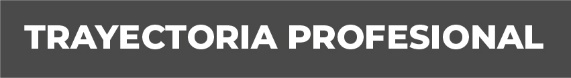 AñoTextoDEL 24 DE NOVIEMBRE DE 2010 A MAYO DE 2011. OFICIAL SECRETARIO ADSCRITO A LA SUBPROCURADURÍA REGIONAL DE JUSTICIA ZONA SUR COATZACOALCOS. - XALAPA, VER. A 24 DE NOVIEMBRE DE 2010. DE JUNIO DE 2011 A DICIEMBRE DE 2011.COMISIÓN COMO AGENTE DEL MINISTERIO PÚBLICO MUNICIPAL DE OTEAPAN, VER. COATZACOALCOS, VER A 01 DE JUNIO DE 2011.DE 01 DE ABRIL DE 2015 AL 09 DE NOVIEMBRE DE 2015.AGENTE DEL MINISTERIO PUBLICO ESPECIALIZADA EN RESPONSABILIDAD JUVENIL Y DE CONCILIACIÓN. DE 10 DE NOVIEMBRE DE 2015 AL 31 DE ENERO DE 2016.FISCAL ESPECIALIZADA EN RESPONSABILIDAD JUVENIL Y DE CONCILIACIÓN EN LA UNIDAD INTEGRAL DE PROCURACIÓN DE JUSTICIA DEL XXI DISTRITO JUDICIAL EN COATZACOALCOS.DE 10 DE NOVIEMBRE DE 2015 A LA FECHA.FISCAL ESPECIALIZADA EN RESPONSABILIDAD JUVENIL Y DE CONCILIACIÓN EN LA SUB UNIDAD INTEGRAL DE PROCURACIÓN DE JUSTICIA DEL XXI DISTRITO JUDICIAL EN COATZACOALCOS, SUB UNIDAD NANCHITAL DE LÁZARO CÁRDENAS DEL RIO, VERACRUZ. DE 1º DE FEBRERO DEL 2016 A 31 DE MAYO DE 2016.FISCAL ESPECIALIZADA EN RESPONSABILIDAD JUVENIL Y DE CONCILIACIÓN EN LA UNIDAD INTEGRAL DE PROCURACIÓN DE JUSTICIA DEL XXI DISTRITO JUDICIAL EN COATZACOALCOS, SUB UNIDAD MINATITLÁN.DE 1º DE JUNIO DE 2016 AL 03 DE SEPTIEMBRE DE 2020.FISCAL ESPECIALIZADA EN RESPONSABILIDAD JUVENIL Y DE CONCILIACIÓN EN LA UNIDAD INTEGRAL DE PROCURACIÓN DE JUSTICIA DEL XXI DISTRITO JUDICIAL EN COATZACOALCOS.DE 05 DE OCTUBRE DE 2016 AL 09 DE MARZO DE 2022.   FISCAL NOVENA EN LA UNIDAD INTEGRAL DEL XXI DISTRITO JUDICIAL EN COATZACOALCOS. DE 04 DE DICIEMBRE DE 2020 A LA FECHA.FISCAL ESPECIALIZADA EN JUSTICIA PENAL PARA ADOLESCENTES EN LA UNIDAD INTEGRAL DE PROCURACIÓN DE JUSTICIA DEL XXI DISTRITO JUDICIAL EN COATZACOALCOS. Conocimiento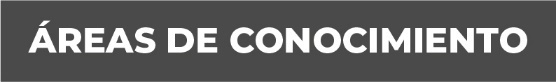 DERECHO PENAL. 